                     «Парад спорта» для пожилых людей.В начале октября состоялся спортивный праздник для пенсионеров, который был приурочен к Международному дню пожилых людей. Он состоял из следующих видов спорта: турнир по шашкам, турнир по дартсу, викторина, мастер-класс по скандинавской ходьбе. Этот праздник уже стал традиционным, и проводится 2 раз.  Люди всегда идут на него с очень большим желанием .АНО «Добрые сердца», совместно с инструктором по спорту Ушаковым Д.Н. подготовили инвентарь, закупили призы. Участниками были активисты поселения: клуб ветеранов «Хозяюшка», ансамбль «Селяночка». По итогам соревнований, победителем по игре в шашки стала Масленникова В.Н., на втором месте Макарова З., на третьем – Соловьева Г.А. В дартсе победила Смирнова В.И., ее муж Алексей Анатольевич – на 2 месте, на 3 месте Сумеркина Т.Н. Затем все дружно поучаствовали в викторине и мастер-классе по скандинавской ходьбе на 1 км. Благодарим всех за участие!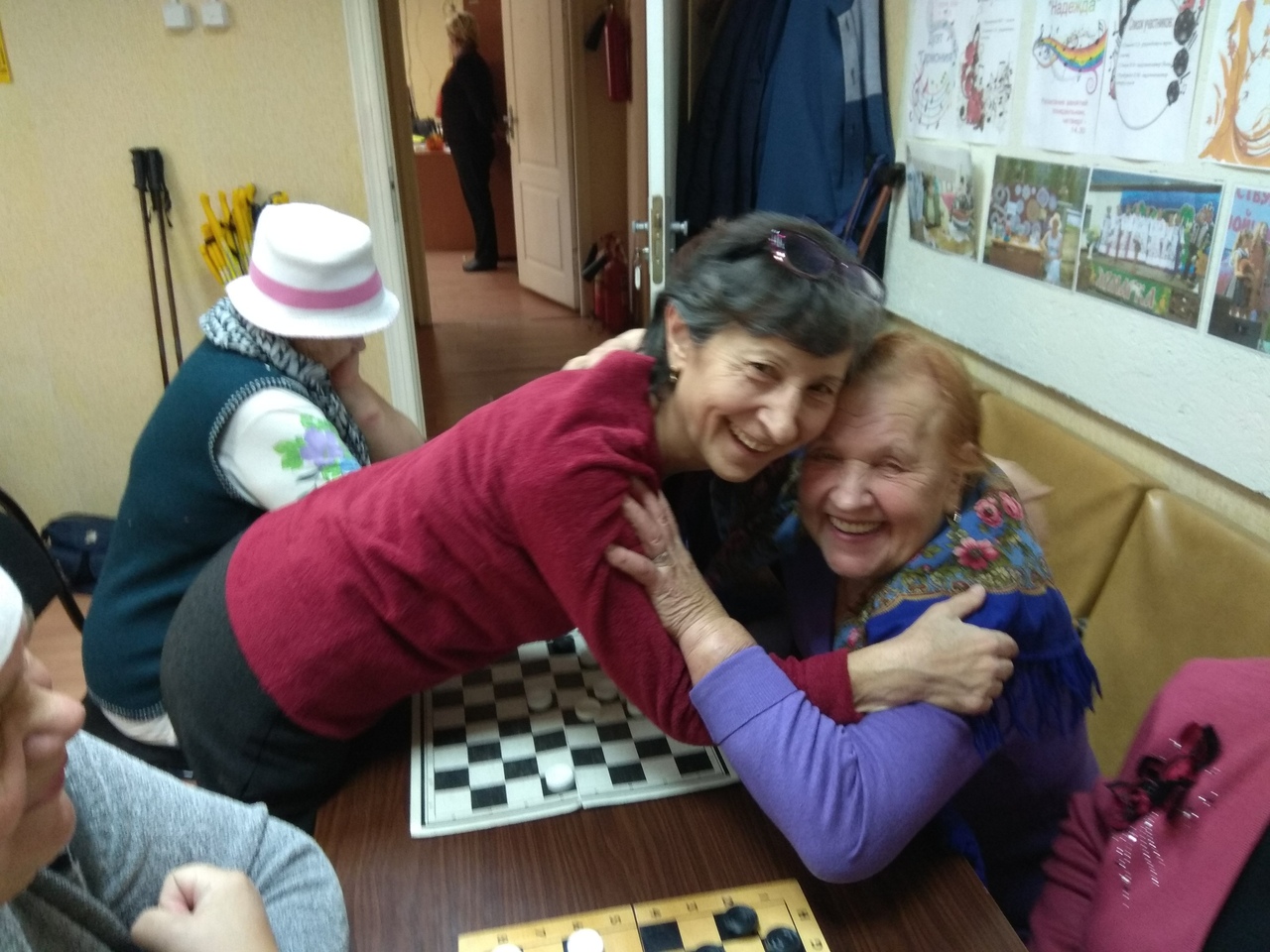 